Анализ методической работы за 2016-2017 учебный год В 2016-2017 учебном году педагогический коллектив  продолжил работу над методической темой школы «Внедрение компетентностного и системно-деятельностного подходов в свете модернизации образования».Цель:   повышение   уровня профессионального мастерства и профессиональной компетентности педагогов   для успешной реализации ФГОС второго поколения.  Задачи:1.Создание условий для повышения уровня профессиональной компетентности педагогов в условиях:развития процессов информатизации;развития познавательных, творческих способностей обучающихся;возрастания потребностей в профессиональном самоопределении школьников;повышения требований к качеству образования учеников;внедрения стандартов второго поколения. 2.Оказание адресной помощи учителям на теоретическом, практическом этапах аттестации и внедрении современных педагогических технологий.3. Активизация участия педагогов в инновационной работе, повышение мотивации к участию в конкурсах профессионального мастерства, к проведению мониторинговых исследований результатов педагогической деятельности.Координировал работу педагогов методический совет, на заседаниях которого рассматривались вопросы:Приоритетные задачи методической работы в 2016-2017 учебном году и отражение их в планах школьных методических объединений. Обсуждение и утверждение планов работы ШМО, требований к тематическим планам учителей, обсуждение и утверждение рабочих образовательных программ.Проведение школьного этапа всероссийской олимпиады школьников. Направления работы научного общества учащихся «Уникум» в 2016-2017 учебном году.Участие в предметных чемпионатах «Центра развития одаренности» г. Пермь.Введение ФГОС для обучающихся с ОВЗ и обучающихся с умственной отсталостью.Профессиональное самообразование учителя в условиях введения ФГОС ООО. Результативность участия обучающихся школы в муниципальном и       региональном этапах всероссийской олимпиады школьников.Подготовка к Единому методическому дню по теме  «Реализация ФГОС для обучающихся с ОВЗ: особенности введения, проблемы и перспективы».9. Отчет руководителей ШМО по работе над методической темой школы.10. Результативность работы учащихся в рамках НОУ «Уникум».11. Планирование работы ШМО на 2017-2018 учебный год.   Школьный этап всероссийской олимпиады школьников в 2016/2017 учебном годув МБОУ «Краснохолмская СОШ №1»Общее количество обучающихся в муниципальном образовании -  397. В том числе количество обучающихся в 5 – 6 классах  -  57.Количество обучающихся в 7 – 8 классах  - 82.Количество обучающихся в 9 – 11 классах  -  78.Общее количество обучающихся 5-11 классов – 217.Общее количество обучающихся 5-11 классов, принявших участие в олимпиаде – 136.В 2016-2017 учебном году из 217 обучающихся 5-11 классов в школьном этапе приняли участие 136 человек МБОУ «Краснохолмская сош №1», что составляет 63% от общего количества обучающихся 5-11 классов.  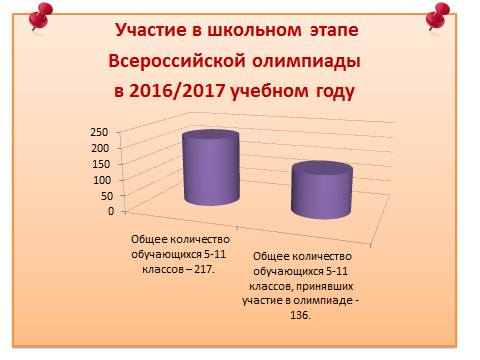 Причем ребятам  была дана возможность выбрать сразу несколько предметов. Таким образом, общее количество  участников Олимпиады в школе достигло 506 человек (42% от  всех участников в районе). Отмечается тенденция снижения числа участников по сравнению с прошлым учебным годом (в 2015/2016 учебном году – 519).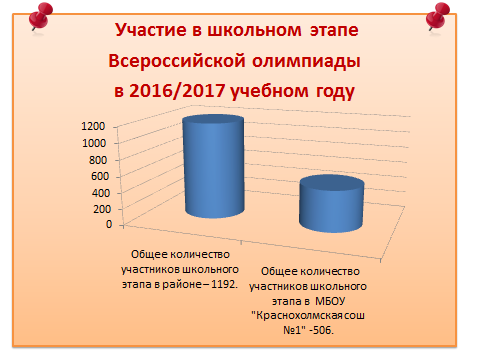 Сравнительные данные итогов школьного этапа в районе и в  МБОУ «Краснохолмская сош №1» представлены в диаграмме. Победителями стали 96 участников в районе и 29 участников  в школе (30%), призерами – 386 и 162 участника (42%) соответственно. 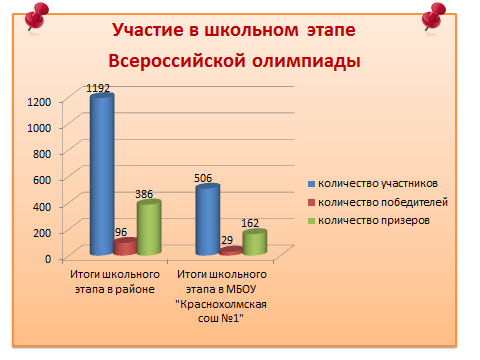 Наблюдается тенденция снижения не только числа обучающихся – участников  школьного этапа Олимпиады, но и результативность участия, причем эта тенденция отмечается во всех школах района. Так, по сравнению с  предыдущими  учебными годами количество победителей резко снизилось с 61 чел. (в 2014/2015г) и 127 чел. (в 2015/2016 г) до 29 чел. в этом учебном году. А вот количество призеров выросло с 92 чел. и  157 чел. до 162 чел. соответственно.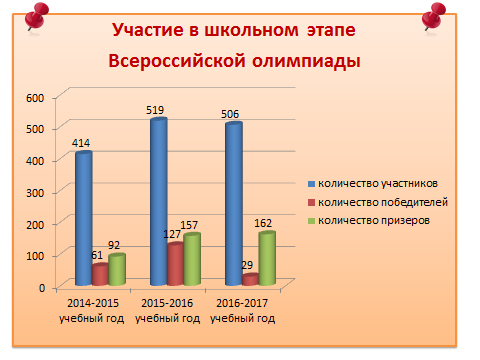   В следующей диаграмме представлены сравнительные данные по количеству участников школьного этапа от общего числа обучающихся в параллели. На основе нее можно сделать вывод, что наиболее активны наши  выпускники - учащиеся 9, 11 классов (85% и 83%). Это объясняется, в первую очередь, их осознанной подготовкой к сдаче выпускных экзаменов, но кроме того,  результаты олимпиады учитываются при поступлении в ВУЗы и ССУЗы, что тоже немаловажно. 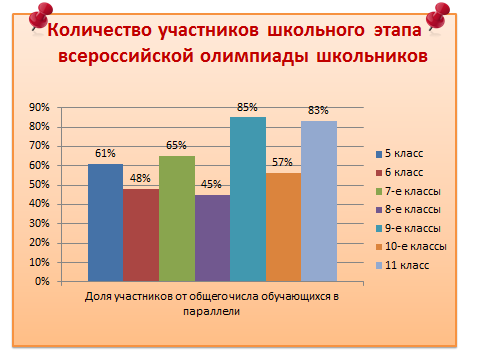  В школьных олимпиадах приняли участие  22 участника из 5 классов,  10 участников из 6 класса, 26 участников из 7 классов, 19 участников - из 8 классов, 22 участника - девятиклассники, 13 участников – из 10 классов и 24 участника – одиннадцатиклассников. Из  данной диаграммы мы видим, какие предметы выбирали ребята. Самыми востребованными оказались русский язык и биология (17% и 11% соответственно от общего количества участников).  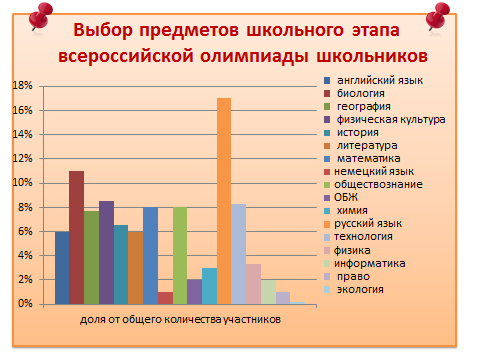 Малочисленными  по участию предметными олимпиадами являются информатика, немецкий язык, право и экология. Снизилось по сравнению с прошлым учебным годом количество участников по литературе, истории, математике и  ОБЖ. На протяжении последних лет ученики не принимают участие в олимпиадах по астрономии, экономике, МХК в связи с отсутствием данных предметов в учебном плане.Активность участников предметных олимпиад отражена в  следующей таблице. В 2016 году в сравнении с 2015 годом увеличилось количество обучающихся, принимавших участие в предметных олимпиадах по  трем предметам, а уменьшилось по  пяти и семи предметам. В 2016 году отмечено двое  обучающихся 8 и 9 классов, принявших участие в 10 предметных олимпиадах. Далее  представлен  рейтинг педагогов школы, подготовивших победителей и призеров  школьного этапа  Олимпиады:1. Гулуева Татьяна Евгеньевна (3 победителя, 2 призера)2. Серебрякова Юлия Васильевна (11 призеров)3. Свиденко Ирина Юрьевна (3 победителя, 11 призеров)4. Погодина Татьяна Геннадьевна (1 победитель, 10 призеров)5. Серова Ольга Викторовна (1 победитель, 10 призеров)6. Волкова Елена Ивановна (3 победителя, 3 призера)7. Смирнова Надежда Александровна (1 победитель, 6 призеров)8. Кудрявцев Иван Владимирович (1 победитель, 5 призеров)9. Белякова Надежда Викторовна (3 победителя, 10 призеров)10. Тараканова Елена Николаевна (2 победителя,  6 призеров)11. Герасимова Ольга Юрьевна (4 победителя, 23 призера)12. Романова Светлана Викторовна (8 призеров)13. Курнина Елена Николаевна (16 призеров)14. Лебедева Татьяна Анатольевна (8 призеров)15. Радевкина Любовь Николаевна (2 призера)16. Смирнова Надежда Владимировна (2 победителя, 6 призеров)17. Жук Светлана Евгеньевна (1 победитель, 2 призера)18. Кириллова Анна Анатольевна (4 победителя, 17 призеров)19. Смирнов Михаил Викторович (1 победитель, 8 призеров)20. Курнин Владислав Геннадьевич (1 победитель, 3 призера)При проведении школьного этапа всероссийской олимпиады школьников   на всех предметных олимпиадах было обеспечено общественное наблюдение аккредитованными Министерством образования Тверской области общественными наблюдателями:1.Данилов  Юрий Геннадьевич  т.890435654832.Сорокина Анастасия Сергеевна т.896114068293.Пономарева Елена Александровна т.892018240644. Писарева Людмила Евгеньевна    Муниципальный этап всероссийской олимпиады школьников в 2016/2017 учебном году в МБОУ «Краснохолмская СОШ №1»           Обучающиеся МБОУ «Краснохолмская сош №1» приняли участие в 16 олимпиадах.Общее количество участников Олимпиады (суммарное количество участников по всем предметам) в Краснохолмском районе составило  261 человек, в МБОУ «Краснохолмская сош №1» - 136 человек (52%). Отмечается тенденция снижения числа участников и в районе (по сравнению с прошлым учебным годом в 2015 году – 433 чел.), и в школе (по сравнению с прошлым учебным годом в 2015 году – 204 чел.). Тенденция снижения числа обучающихся – участников муниципального этапа Олимпиады  наблюдается  во всех школах.В сравнении с 2014-2015г. и 2015-2016г. в данном учебном году произошло снижение не только общего количества участников  (суммарного количества участников по всем предметам), но и количества победителей и призеров (с 54 чел. и 19 чел. до15 чел. и 30 чел. соответственно). 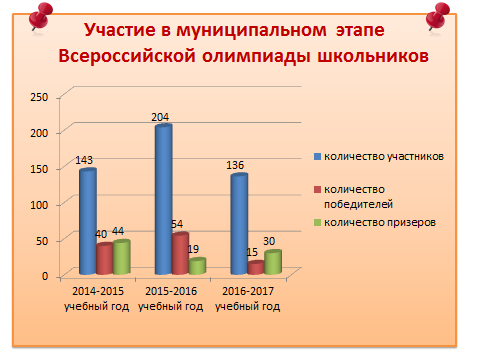 В сравнении же с Краснохолмским районом 52% всех участников составляют наши ребята (136 из 261). Победители – 15 из 26 (58%), призеры – 30 из 55(55%).И  это  достаточно высокие результаты.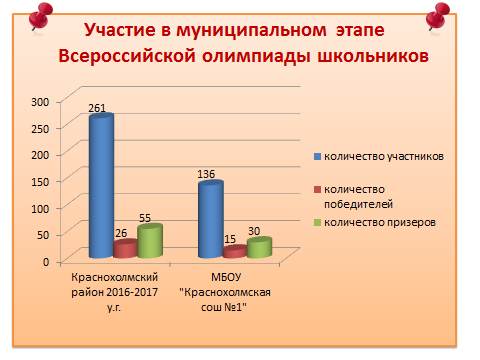 Показатели доли обучающихся, принимавших участие в Олимпиаде (7-11 классы), в разрезе образовательных организаций отражены на данной диаграмме.Доля обучающихся 7-11 классов, принимавших участие в Олимпиаде в  2016-2017 учебном годуВ следующей таблице приведена доля победителей и призеров Олимпиады, исходя из разбиения предметных олимпиад всероссийской олимпиады школьников на профили:математический профиль – математика;естественно-научный – биология, география, физика, химия, экология;гуманитарный – история, литература, обществознание, право, русский язык, иностранные языки;оборонно-спортивный – ОБЖ, технология, физическая культура.Победители и призеры муниципального этапа в 2016-2017 учебном году в соответствии с предметными профилямиНаибольший процент победителей и призеров среди участников муниципального этапа отмечается в оборонно-спортивном и гуманитарном профилях.Участниками, занявшими  наибольшее  количество призовых мест в муниципальном этапе,  являются следующие учащиеся нашей школы:Хибель Светлана, ученица 9 класса МБОУ «Краснохолмская сош №1» - в 3 олимпиадах: победитель по ОБЖ и технологии, призер по физкультуре,Смородинова Яна, ученица 10 класса МБОУ «Краснохолмская сош №1» - в 3 олимпиадах: победитель по ОБЖ, призер по биологии и русскому языку.В следующей таблице   приведен  рейтинг педагогов,  подготовивших победителей и призеров муниципального этапа  Олимпиады. При проведении муниципального этапа всероссийской олимпиады школьников  в пунктах проведения Олимпиад на всех предметных олимпиадах было обеспечено общественное наблюдение  тремя аккредитованными Министерством образования Тверской области общественными наблюдателями: 1.Киреева Ольга Алексеевна.2. Великанова Наталья Сергеевна.3.Чистякова Светлана Владимировна.В региональном этапе всероссийской олимпиады школьников в 2016-2017 учебном году приняли участие 8 обучающихся (Коротаева Д. – 3 место по литературе, Хибель С. – призер по ОБЖ, Яшилов В. и Лебедев В. -  участие по физической культуре, Хибель С. – участие по технологии, Портнова Ю. – победитель по избирательному законодательству, Цветкова В. и Киреева Ю. – участие по избирательному законодательству.Впервые среди школ района была проведена Первая районная метапредметная олимпиада художественно-эстетической направленности, в которой приняли участие 11 обучающихся 6-8 классов. Результативность участия: Канайкина Н.- 1 место, Корзинина В.- 2 место, Коровина Е.- 3 место, Астрабуцина М.- 1 место, Шилова А.- 2 место, Полякова М.- 3 место.В рамках работы НОУ «Уникум» в 11 районной конференции исследовательских работ «Шаг в науку» было представлено 9 работ, шестеро учащихся нашей школы стали победителями и призерами. Отчет по   результатам участия в 11 районной конференции исследовательских работ «Шаг в науку» Анализ исследовательских работ 11  конференции «Шаг в науку»Учащаяся 10 класса Портнова Юлия заняла 3 место во  Втором международном конкурсе научно-исследовательских работ учащихся «Старт в науке» (организатор – Академия естествознания) – учитель Белякова Н.В.В течение 2016-2017 учебного года учащиеся нашей школы приняли участие в заочных олимпиадах и конкурсах по общеобразовательным предметам:- заочный молодежный предметный чемпионат Центра развития одаренности (г. Пермь)- 121 участник. Диплом «Регионального победителя»: Валинкина А. (общество)- Курнина Е.Н.  Диплом «Муниципального победителя»: Корзинина В. (русский язык)- Погодина Т.Г.Рейтинг участия учащихся МБОУ «Краснохолмская сош№1»в предметных чемпионатах г. Пермь  Всего за работу – 126б. 50% - от 62б. (победители), 30% –  от 37б. (призеры)- командный конкурс «Геккон-2017» Просветительский центр «Новая школа».  Команда «Геосвет» (география) – 2 место (из 17 команд данной возрастной группы), учитель Романова С.В., участники: Полякова Мария, Рождественская Евгения (8а). Команда «Триумф» (история) – диплом участника, учитель Курнина Е.Н., участники Смирнов Михаил, Виноградов Даниил, Ежина Анна (7а).Команда «Химоза» (химия) – 1 место (из 23 команд данной возрастной группы), абсолютный победитель (максимальный балл среди всех участников), учитель Белякова Н.В., участники: Кожевникова Екатерина, Морозова Ксения, Афанасьева Татьяна (8а).- тематическая  олимпиада для школьников «Словесник» (Весенняя сессия – 2017) .Центр довузовской подготовки г. Калининград – 34 участника 5-8 классов.Канайкина Н. – 3 место, учитель Погодина Т.Г.- отборочный тур областного экологического фестиваля «Я и природа», выставка «Фантазия в пользу природы» - 8 участников 7-8 классов, учитель Герасимова О.Ю.В 2017-2018 учебном году работа педагогического коллектива будет продолжена в соответствии с методической темой школы «Внедрение компетентностного и системно-деятельностного подходов в свете модернизации образования». № п/пПредметыШкольный этапШкольный этапШкольный этап№ п/пПредметыКол-во участниковКол-во победителейКол-во призеров1Английский язык31382Биология541213География39184Информатика и ИКТ10-65История33-86Литература32367Математика414138Немецкий язык6-29Обществознание40-1610ОБЖ12-511Право5 -212Русский язык8642613Технология4251414Физика171315Физическая культура4352016Химия141417Экология11-            Итого            Итого50629 162             Классы (с 5 по 11 кл.)Количество обучающихся в данной параллели (чел.)Количество участников школьного этапа Олимпиады (всего чел.)Доля участников от общего числаобуч-ся в параллели(%)             Классы (с 5 по 11 кл.)Количество обучающихся в данной параллели (чел.)Количество участников школьного этапа Олимпиады (всего чел.)Доля участников от общего числаобуч-ся в параллели(%)5 – е36 2261% 6 211048% 7-е4026 65%8-е4219 45% 926 2285% 10231356,5%11-е2924 83% Итого217  13663%  Классы (с 5 по 11 кл.)Количество обучающихся в данной параллели (чел.)Количество участников школьного этапа Олимпиады (всего чел./участников)Доля участников от общего числаобуч-ся в параллели(%)участвовали в олимпиадеучаствовали в олимпиадеучаствовали в олимпиадеучаствовали в олимпиадеучаствовали в олимпиадеучаствовали в олимпиадеучаствовали в олимпиадеучаствовали в олимпиадеучаствовали в олимпиадеучаствовали в олимпиадеКлассы (с 5 по 11 кл.)Количество обучающихся в данной параллели (чел.)Количество участников школьного этапа Олимпиады (всего чел./участников)Доля участников от общего числаобуч-ся в параллели(%)по 1 предметупо 2 предметампо 3 предметампо  4 предметампо 5 предметампо 6 предметампо 7 предметампо 8 предметампо 9 предметампо 10 предметам5 – е36 2261% 937--12---6 211048% 22311--1-7-е4026 65%345-4451--8-е4219 45% -2252 231 11926 2285% 64251 2 --- 110231356,5%12242-11--11-е2924 83%14783--1--ИТОГО217  13663%  22 2128 2313911512МБОУкол-во предметных олимпиадобщее (суммарное) кол-во участников (чел.)кол-во победителейкол-во призеровдоля победителей и призеров, %**динамика  доли  призеров и победителей  в сравнении с 2015-16 у.г.МБОУкол-во предметных олимпиадобщее (суммарное) кол-во участников (чел.)кол-во победителейкол-во призеровдоля победителей и призеров, %**динамика  доли  призеров и победителей  в сравнении с 2015-16 у.г.«Краснохолмская сош №1»16136153033%-1,9№ п/п город/районучастников школьного этапа, челматематическийматематическийестественно-научныйестественно-научныйгуманитарныйгуманитарныйоборонно-спортивныйоборонно-спортивный№ п/п город/районучастников школьного этапа, челчел.%чел.%чел.%чел.%«Краснохолмская сош №1»1360096,6139,62316,9"Краснохолмская сош №1" Ф.И.О педагогаКоличество победителей и призеровГерасимова О.Ю.13Смирнов М.В.7Кириллова А.А.7Курнина Е.Н.4Свиденко И.Ю.4Белякова Н.В.3Погодина Т.Г.3Курнин В.Г.2Гулуева Т.Е.1Лебедева Т.А.1                                                №п/пФ.И. участникаКлассТема исследовательской работыНаправление (согласно Положению)Предмет ФИОруководителяМесто1Кожевникова Екатерина8аРодословная Дмитрия Ивановича Менделеева   «Естественные науки»химияБелякова Н.В.I2Портнова Юлия10Этанол – панацея или яд?      «Твое здоровье –    в твоих руках»химияБелякова Н.В.II3Гаврилова Полина10«Из песни слов не выкинешь»    «Гуманитарныенауки»русский языкСвиденко И.Ю.I4Ширинова Арзу7бМатематика  в русском языке     «Гуманитарныенауки» русский языкСеребрякова Ю.В.III5Сковородникова Альбина8бВлияние Золотой орды на развитие русского государства«Общественные науки»историяКурнина Е.Н.6Виноградов Данил7аПрименение металлов и сплавов«Социальное проектирование»       технологияКурнин В.Г.7Веселова Дарья6Исследование   делимости чисел     «Точные науки»      математикаСерова О.В.II8Маслякова Елена10Календарь. История возникновения  и совершенствования«Гуманитарные науки»     немецкий языкРадевкина Л.Н.III9Платонова Алена11бИмператрицы эпохи дворцовых переворотов    «Общественныенауки»    историяЛебедева Т.А.Всего работ 1 место2 место3 местов районе-153 работы (20%)3 работы (20%)4 работы (27%)В школе- 92 работы  (22%)(67% от района)2 работы (22%)(67% от района)2 работы (50%)(33% от района)№ п/пФ.И.класспредмет  баллрейтинг уровеньучитель1Маслякова Елена10 биология  46призер район. Белякова Н.В.2Ермаков Алексей9химия46призеррайон.Белякова Н.В.3Портнова Юлия10химия41призеррайон.Белякова Н.В.4Володин Виталий7математика58призеррайон.Волкова Е.И.5Борисенко Антон7математика 54призеррайон.Волкова Е.И.6Виноградов Данил7математика51призеррайон.Волкова Е.И.7Кораблев Ярослав8математика45призеррайон.Волкова Е.И.8Афанасьева Татьяна8математика 44призеррайон.Волкова Е.И.9Глазунова Наталья8математика39призеррайон.Волкова Е.И.10Рябинин Антон11математика38призеррайон.Смирнова Н.В.11Корзинина Валерия7общество77победительрайон.Курнина Е.Н.12Виноградов Данил7общество50призеррайон.Курнина Е.Н.13Морозов Сергей7общество38призеррайон.Курнина Е.Н.14Лебедев Никита8общество52призер район.Курнина Е.Н.15Осипов Никита8общество42призеррайон.Курнина Е.Н.16Еремеева Мария9общество54призеррайон.Лебедева Т.А.17Чистякова Анастасия9общество41призеррайон.Лебедева Т.А.18Валинкина Арина10общество69призеррегион.Курнина Е.Н.19Веселова Адрияна11общество47призеррайон.Курнина Е.Н.20Бубнов Михаил9информатика53призеррайон.Серова О.В.21Смирнов Михаил7алитература38призеррайон.Погодина Т.Г.22Смирнов Михаил7агеография42призеррайон.Романова С.В.23Морозов Сергей7агеография37призеррайон.Романова С.В.24Полякова Мария8агеография44призеррайон.Романова С.В.25Еремеева Мария9география45призеррайон.Романова С.В.25Чистякова Анастасия9география42призеррайон.Романова С.В.26Корзинина Валерия7арусский язык63победительрайон.Погодина Т.Г.27Ежина Анна7аанглийский язык42призеррайон.Жук С.Е.28Полякова Мария8аанглийский язык40призеррайон.Жук С.Е.